Name of Journal: World Journal of NephrologyESPS Manuscript NO: 20513Manuscript Type: Original ArticleObservational Study Chronic kidney disease in children and adolescents in Brunei DarussalamTan SY et al. CKD in children in BruneiShi Ying Tan, Lin Naing, Aye Han, Muhammad Abdul Mabood Khalil, Vui Heng Chong, Jackson TanShi Ying Tan, Lin Naing, Universiti Brunei Darussalam, Brunei Darussalam BE 1410, Bandar Seri Begawan, BruneiAye Han, Muhammad Abdul Mabood Khalil, Vui Heng Chong, Jackson Tan, RIPAS Hospital, Brunei Darussalam BE 1518, Bandar Seri Begawan, BruneiAuthor contributions: Tan SY contribute to writing research proposal, data collection, analysis of data, writing up paper; Naing L contribute to write research proposal, analysis of data; Han A contribute to supervision of data collection; Khalil MAM contribute to writing up paper; Chong VH contribute to analysis of data, writing up paper; Tan J contribute to writing research proposal, supervision of data collection, analysis of data, writing up paper.Institutional review board statement: The study was reviewed and approved by the Medical Health Research and Ethics Committee and the Ministry of Health, Brunei Darussalam.Informed consent statement: The authors confirmed that informed consent from patients is not needed for this study. The data were pooled and anonymized and would not reveal identities of any patients.Conflict-of-interest statement: The authors confirmed that there is no conflict of interest.Data sharing statement: The authors gave informed consent for data sharing.Open-Access: This article is an open-access article which was selected by an in-house editor and fully peer-reviewed by external reviewers. It is distributed in accordance with the Creative Commons Attribution Non Commercial (CC BY-NC 4.0) license, which permits others to distribute, remix, adapt, build upon this work non-commercially, and license their derivative works on different terms, provided the original work is properly cited and the use is non-commercial. See: http://creativecommons.org/licenses/by-nc/4.0/Correspondence to: Dr. Jackson Tan, Consultant Nephrologist, RIPAS Hospital, Jalan Putera Al-Muhtadee Billah, Brunei Darussalam BE 1518, Bandar Seri Begawan, Brunei. drjacksontan@yahoo.co.ukTelephone: +673-245-7694Fax: +673-245-0488Received: June 8, 2015 Peer-review started: June 10, 2015First decision: September 17, 2015Revised: December 9, 2015 Accepted: December 29, 2015Article in press: Published online: AbstractAIM: To determine epidemiology of Bruneian paediatric chronic kidney disease (CKD) patients and factors that affect growth and progression of disease. METHODS: A cross-sectional study conducted on all children below 18 years old who were diagnosed with CKD over a ten year period (2004 to 2013). The reference population was all children (< 18 years old) suffering from CKD and attending the tertiary paediatric nephrology clinic in Brunei Darussalam. Demographic (current age, age of diagnosis, gender, ethnicity), anthropometric (weight and height), diagnosis, laboratory data (serum creatinine and haemoglobin, urinalysis) and blood pressure were extracted from the patients’ clinical case notes and recorded using a data collection form. RESULTS: The study revealed a high national prevalence [736 per million child population (pmcp)] and incidence (91 pcmp) of CKD. If CKD was defined at Stage 1, 2, 3, 4 or 5, the associated prevalence figures were 736, 132, 83, 50 and 33 pmcp. Glomerulonephritis accounted for 69% of all prevalent cases, followed by congenital abnormalities of kidney and urinary tract (20%) and tubulointerstitial diseases (8%). Minimal change disease being the most common histological diagnosis. The median age of diagnosis was 4.5 years, with congenital disease patients experiencing an earlier onset of diagnosis. A large proportion of patients were below the 5% percentile for height and weight. Non-glomerular diseases, adolescent and female patients were significantly associated with poor growth, but not glomerular filtration rate, age of diagnosis or steroid usage. CONCLUSION: Brunei has a high prevalence of chronic kidney disease in the paediatric population with glomerulonephritis being the most common disease.Key words: Brunei; Children; Adolsecent; Chronic kidney disease; Epidemiology© The Author(s) 2016. Published by Baishideng Publishing Group Inc. All rights reserved.Core tip: This study provides demographic data for chronic kidney disease (CKD) in children and adolescents in Brunei Darussalam. Due to the small population, referral pattern and healthcare infrastructure of the country, the authors believe that the research has enabled a closer estimate of national prevalence and incidence of all stages of CKD than most countries. To our knowledge, this study is the first of its kind to report on epidemiology of CKD from the earliest stages.Tan SY, Naing L, Han A, Khalil MAM, Chong VH, Tan J. Chronic kidney disease in children and adolescents in Brunei Darussalam. World J Nephrol 2016; In pressINTRODUCTIONChronic kidney disease (CKD) affects almost 500 in 1 million people per year, among which 1%-2% are in the paediatric age range (0-17 years old)[1]. Childhood and adolescent CKD, particularly in later stages, are associated with serious cardiovascular, neurologic, metabolic and other clinical complications. Further understanding in the epidemiology of CKD plays a fundamental role in identifying populations at risk as well to evaluate the interventions undertaken. Existing paediatric epidemiological data on incidence and prevalence are flawed by methodological differences between the various data sources in characterising age groups, degree of renal insufficiency and disease classifications[2]. Most of the robust and available CKD data are extrapolated from national registries with adult ESRD cohorts in developed countries. To date, there are scarce epidemiological data on paediatric patients with earlier stages of CKD, especially in developing Asian countries where there are limited procedures and activities to collect and publish valid epidemiological data.In Brunei Darussalam, there has been no published or collated information for this group of patients. Therefore, this study serves to determine the epidemiological characteristics and clinical factors [gender, diagnosis, glomerular filtration rate (GFR), steroid usage] affecting growth and progression of kidney disease in the Bruneian paediatric CKD population. Additionally, comparisons were also made with data from pub-med listed literature on demographics and characteristics of international paediatric CKD patients. MATERIALS AND METHODSThis was a cross-sectional study conducted on all children below 18 years old who were diagnosed with CKD over a ten year period (2004 to 2013). The reference population was all children (< 18 years old) suffering from CKD and attending the tertiary paediatric nephrology clinic in Brunei Darussalam. All available cases were included without sampling. Demographic (current age, age of diagnosis, gender, ethnicity), anthropometric (weight and height), diagnosis, laboratory data (serum creatinine and haemoglobin, urinalysis) and blood pressure were extracted from the patients’ clinical case notes and recorded using a data collection form. Weight and height retardation were defined as less than fifth percentile on the Disease Control and Prevention (CDC) growth charts[3]. CKD was defined as GFR < 60 mL/min per 1.73 m2 or the presence of kidney damage (structural or functional abnormalities other than decreased GFR) for more than three months[4]. GFR was estimated by Schwartz’s formula when height was recorded[5]. The value of k varied with age and gender, being 0.33 in preterm infants (< one year old), 0.45 in full-term infants (< one year old), 0.55 in children (< 13 years old) and adolescent girls (≥ 13 years old), and 0.70 in adolescent boys (≥ 13 years old)[5]. For children without height records (n = 3), eGFR-Pottel’s formula was used[6,7]. Anaemia was defined by the Clinical Practice Guidelines of the National Kidney Foundation’s Kidney Disease Outcomes Quality Initiative (KDOQI guidelines) as haemoglobin level less than a specific threshold which varied with children’s age and gender[3]. Blood pressure readings were compared with blood pressure tables for children and adolescents, which were dependent on age and height. The diagnosis and classification of hypertension were accorded with National Heart, Lung, and Blood Institute (NHLBI)’s guidelines[8]. RESULTSThe male to female gender ratio was 1.3:1. Socio-demographic characteristics and aetiological diseases of the study sample are shown in Table 1. The most common aetiology was glomerular diseases (n = 61) followed by congenital abnormalities of kidney and urinary tract (CAKUT) and tubulointerstitial diseases. Nine out of 61 cases were biopsied with minimal change disease (n = 4) being the most common histological diagnosis. The median age of diagnosis (data skewed to the right) was 4.5 (IQR = 6.0) years, with congenital disease patients experiencing an earlier onset of diagnosis.Twenty-five point three percent and thirty-one point one percent of patients were under the 5% percentile for weight and height respectively. Patients with non-glomerular disease were found to be statistically most likely to have growth hindrance (P = 0.001 and P = 0.003 for weight and height respectively). A significant proportion of patients were hypertensive (34.2%) and anaemic (23.2%). Proteinuria and haematuria were present in 51.2% and 25.6% of patients respectively. The majority of patients were in Stage 1 CKD (81.4%) but 4 patients (4.7%) had end stage renal disease (on peritoneal dialysis). The anthropometric, clinical and laboratory characteristics of the study sample are shown in Table 2. The study found that there was no significant correlation between GFR and age of diagnosis with weight and height (Table 3). Steroid usage was not associated with growth attenuation (P = 0.111 and P = 0.579 for weight and height respectively) in patients with glomerular disease. However female, adolescent and non-glomerular patients were statistically more likely to experience growth attenuation. Details are shown in Tables 3 and 4.Based on population statistics for children of Brunei Darussalam, the age adjusted annual incidence of CKD over the 10 year range (2004-2013) is shown in Figure 1. The cumulative incidence and prevalence of all stages of CKD in 2013 were 91 and 736 per million child population (pmcp) respectively.DISCUSSIONThere is limited literature on the epidemiology of CKD in the paediatric population. Most paediatric patients with mild CKD are not represented in national registries, due to the asymptomatic nature of the condition. From our local experience, diseases with a more “dramatic” presentation like glomerulonephritis were more likely to be picked up and followed up by nephrologists. “Silent disease” may be missed especially in developing countries where screening, diagnosis and awareness of diseases may not be as extensive and comprehensive. The major difficulty in comparing studies is the inconsistent criteria used to define CKD. Our interpretation of the literature revealed that it is commonplace to disregard CKD stage 1 due to the lack of tangible physical and serological evidence of kidney impairment. However one can argue that such paediatric patients (e.g., nephrotic syndrome in remission) are debatably at higher risk of future kidney damage than their GFR-matched adult counterparts (with age related deterioration) due to the inherent reduced threshold for renal injuries and longer lifelong exposure to renal insults. For this research, we have made a conscious effort to include patients with all stages of CKD in an attempt to elucidate the true estimate for CKD prevalence and incidence in our population.Our research revealed an estimated incidence and prevalence that is higher than most countries. However, if CKD definitions were set at Stage 1, 2, 3, 4 and 5, then the calculated prevalence would be 736, 132, 83, 50 and 33 pmcp respectively. The incidence of CKD in Brunei has shown progressive increments in the ten year period from 2004 to 2013, consistent with trends in the adult population[9]. Local data from the Brunei Dialysis and Transplant Registry revealed a prevalence of 75 pmp in the young adult ESRD (CKD stage 5D) population (age 19-30), with a similar trend of increment over the last ten years[10]. If only CKD stage III or lower patients are to be considered, our prevalence of 83 pmcp is on par with data from European studies with similar CKD profiles like Italy (74.7 pmcp)[11], Belgium (56 pmcp)[12] and Spain (71.1 pmcp)[13]. The prevalence of paediatric ESRD (33 pmcp) was also consistent with trends from developed Western and affluent Asian countries[14]. Data from other developing Asian countries were available but direct comparisons on incidence and prevalence were difficult because of the difference in patients’ population. Table 5 compares Bruneian data with PubMed listed literature (from the past 15 years) on prevalence, incidence and other demographic data from other countries. There were some important differences between the aetiology of kidney diseases in our cohort with the local adult population and the international paediatric literature. The spectrum of disease differed markedly from our adult population, where diabetes mellitus and hypertension were the main aetiological diseases[9]. There appeared to be a progression of importance for diabetes mellitus as an aetiological cause with increasing age. Glomerulonephritis (52%), diabetes mellitus (23%) and CAKUT (15%) were the three main causes of ESRD in our young adult population (age 19-30)[10]. Globally, congenital causes (CAKUT) accounted for the most common aetiology among paediatric CKD[2]; this was reported in developed countries including United States[15], United Kingdom[23] and Italy[11]. However, only twenty patients (22.5%) were diagnosed with congenital anomaly in this study. On the contrary, there was a high prevalence of glomerular diseases (68.5%), comparable to published data from developing countries like Vietnam[17], Sudan[18], Thailand[20] and Malaysia[24]. It has been postulated that high proportions of glomerulonephritis may be related to high prevalence of bacterial, viral and parasitic infections that commonly affect the kidneys in developing countries[14]. Furthermore, many paediatric CKD patients with CAKUT may have been referred directly to surgeons, with no subsequent follow up by nephrologists. As many of these patients do not have overt clinical symptoms, there may have been a delay in presentation of renal disease. This may have led to the patients being missed by this research leading to an underestimate of the prevalence of this diseaseOur study reports a male preponderance of 1.3. This is universally consistent with all the published studies in the literature which reported a range between 1.3 and 2.7. This gender disproportionality can be explained by the higher incidence of congenital disorders (obstructive uropathy, renal dysplasia and prune belly syndrome) in boys[9]. Even after excluding these congenital defects, boys were still more likely to be affected by CKD[11]. The median age of diagnosis (4.5 years) was similar to developed European countries (range of 3.3-6.9 years) but lower than developing Asian countries (range of 7.5 to 13 years). We suspect that this is related to healthcare infrastructure and health seeking behaviours of the population rather than the intrinsic characteristics of the disease in the population.Poor growth in children with CKD is associated with increased morbidity and mortality[25]. A significant proportion of our patients were below the 5th percentile for weight (25.3%) and height (31.1%). This is not unusual for children with CKD due to congenital predisposition, electrolyte imbalances, malnutrition, bone disease and medications[26]. Hamasaki et al[27] revealed that Asian CKD patients with congenital anomalies, lower GFR, being small for date and asphyxia at birth are more likely to have growth impairment. Our research showed that female and adolescent patients are more likely to experience growth attenuation. Adolescent patients usually experience growth spurts in their teenage years and it is not surprising to find that growth attenuation is maximal during this period. We observed other studies[28,29] also derived similar results with females being more antropometrically challenged than males, likely from a difference in age when they experience their growth spurts. Consistent with some literature reports[30,31], this study did not find an association with steroid usage and growth attenuation in patients with glomerular disease. This suggests that GN diseases were predominantly steroid responsive and steroid regime was consistently kept to a minimum. This study also showed that there was no correlation between GFR and growth (weight and height), which corresponded with some reports from the literatures[32,33]. We were not able to find an association between clinical and epidemiological factors linked with progression of renal disease.We acknowledge that the sample size of this study is small and this may have affected the statistical evaluation of clinical and demographic factors, particularly in association with growth. Since this is a retrospective study, there were some incomplete datasets from patients that were lost on follow up. We would also have like to scour paediatric, urological and general practitioner clinics for unreferred CKD patients but this would have gone beyond the realms of the ethical agreement set for the study.This study is the first to describe the epidemiology of CKD among children and adolescents in Brunei Darussalam. The spectrum of disease is dissimilar to that in our adult population. We reported a higher incidence and prevalence than most countries because we were able to capture patients at earlier stages of their diseases. Our clinic is a one-stop referral centre for all cases of paediatric CKD in the country and we believe that it enables us to capture most of the symptomatic CKD patients in the country, regardless of stages of disease. We believe that this is unique as it allows us to predict the true scale of paediatric CKD and provide a closer estimate of national prevalence and incidence of CKD than most other countries. Furthermore, this study has heightened our awareness of growth attenuation and highlighted the need for early involvement of dieticians, nutritionists and social workers to improve the nutrition, education and social welfare of future paediatric CKD patients in our clinics.COMMENTSBackgroundDemographic data on paediatric patients with chronic kidney disease (CKD) are limited. This is especially true for patients with earlier stages of CKD and from developing countries. This study provided epidemiological characteristics of Bruneian patients from all five stages of CKD. In addition, analysis was done to elucidate factors that may have affected growth of patients and progression of renal disease. The study revealed a high national prevalence [736 per million child population (pcmp)] and incidence (91 pcmp) of CKD. If CKD was defined at Stage 1, 2, 3, 4 or 5, the associated prevalence figures were 736, 132, 83, 50 and 33 pcmp. Glomerulonephritis accounted for 69% of all prevalent cases. A large proportion of patients were below the 5% percentile for height and weight. Non-glomerular diseases, adolescent and female patients were significantly associated with poor growth, but not glomerular filtration rate, age of diagnosis or steroid usage.Research frontiersIn comparison with other studies, the authors believe that we have a closer national estimate of CKD in the paediatric population due to our ability to capture CKD patients through our one-stop tertiary clinic and the relative small population in the country. Additionally, we identified that a significant proportion of our patients have attenuated growth, prompting us to advocate early interventions by nutritionists, dieticians and social workers to supplement treatment options by physicians to augment and intensify growth and physical development. Innovations and breakthroughsThe authors believe that we are one of very few studies to predict the prevalence and incidence of CKD in the paediatric population, particularly for the earlier stages of diseases where patients may remain asymptomatic. More studies will be needed to evaluate this further.ApplicationsKnowledge of national prevalence and incidence of CKD in the paediatric population can help service providers plan future population needs for renal replacement therapy and can help public health promotion exercises to identify early disease and to delay progression to irreversible end stage renal disease.TerminologyCKD: Chronic kidney disease; GFR: Glomerular filtration rate; KDOQI: National Kidney Foundation’s Kidney Disease Outcomes Quality Initiative; CAKUT: Congenital abnormalities of kidney and urinary tract; GN: Glomerulonephritis; ESRD: End stage renal disease; Pmcp: Per million child population.Peer-reviewA reasonable first analysis of congenital pediatric renal disease in a previously unstudied population with findings in the range of what might has been predicted.REFERENCES1 Chan JC, Williams DM, Roth KS. Kidney failure in infants and children. Pediatr Rev 2002; 23: 47-60 [PMID: 11826257]2 Warady BA, Chadha V. Chronic kidney disease in children: the global perspective. Pediatr Nephrol 2007; 22: 1999-2009 [PMID: 17310363 DOI: 10.1007/s00467-006-0410-1]3 Use and Interpretation of the WHO and CDC Growth Charts for Children from Birth to 20 Years in the United States. National Center for Chronic Disease Prevention and Health Promotion Division of Nutrition PA, and Obesity, 20134 Leevin A, Stevens PE, Bilous RW, Coresh J, deFrancisco ALM, deJong P, Griffith KE, Hemmelgarn BR, Iseki K, Lamb EJ, Levey AS, Riella MC, Shlipak MG, Wang H, White CT, Winearls CG. Kidney Disease: Improving Global Outcomes (KDIGO) CKD Work Group. KDIGO 2012 Clinical Practice Guideline for the Evaluation and Management of Chronic Kidney Disease. Kidney Inter Suppl 2013; 3: 19-62 5 Schwartz GJ, Brion LP, Spitzer A. The use of plasma creatinine concentration for estimating glomerular filtration rate in infants, children, and adolescents. Pediatr Clin North Am 1987; 34: 571-590 [PMID: 3588043]6 Blufpand HN, Westland R, van Wijk JA, Roelandse-Koop EA, Kaspers GJ, Bökenkamp A. Height-independent estimation of glomerular filtration rate in children: an alternative to the Schwartz equation. J Pediatr 2013; 163: 1722-1727 [PMID: 24094878 DOI: 10.1016/j.jpeds.2013.08.031]7 Pottel H, Hoste L, Martens F. A simple height-independent equation for estimating glomerular filtration rate in children. Pediatr Nephrol 2012; 27: 973-979 [PMID: 22252520 DOI: 10.1007/s00467-011-2081-9]8 National High Blood Pressure Education Program Working Group on High Blood Pressure in Children and Adolescents. The fourth report on the diagnosis, evaluation, and treatment of high blood pressure in children and adolescents. Pediatrics 2004; 114: 555-576 [PMID: 15286277]9 Tan J. End stage renal disease in Brunei Darussalam - report from the first Brunei Dialysis Transplant Registry (BDTR). Ren Fail 2013; 35: 1101-1104 [PMID: 23879396 DOI: 10.3109/0886022X.2013.815101]10 Brunei Dialysis and Transplant Registry 2011. Data from the Deaprtment of Renal Services, Ministry of Health, Brunei Darussalam, 201111 Ardissino G, Daccò V, Testa S, Bonaudo R, Claris-Appiani A, Taioli E, Marra G, Edefonti A, Sereni F. Epidemiology of chronic renal failure in children: data from the ItalKid project. Pediatrics 2003; 111: e382-e387 [PMID: 12671156]12 Mong Hiep TT, Ismaili K, Collart F, Van Damme-Lombaerts R, Godefroid N, Ghuysen MS, Van Hoeck K, Raes A, Janssen F, Robert A. Clinical characteristics and outcomes of children with stage 3-5 chronic kidney disease. Pediatr Nephrol 2010; 25: 935-940 [PMID: 20148340 DOI: 10.1007/s00467-009-1424-2]13 Areses Trapote R, Sanahuja Ibáñez MJ, Navarro M. [Epidemiology of chronic kidney disease in Spanish pediatric population. REPIR II Project]. Nefrologia 2010; 30: 508-517 [PMID: 20613854 DOI: 10.3265/Nefrologia.pre2010.May.10402]14 Harambat J, van Stralen KJ, Kim JJ, Tizard EJ. Epidemiology of chronic kidney disease in children. Pediatr Nephrol 2012; 27: 363-373 [PMID: 21713524 DOI: 10.1007/s00467-011-1939-1]15 North American Pediatric Renal Transplant Coopertaive Study (NAPRTCS). 2008 Annual Report. The EMMES Corporateion, Rockville, MD, 2008. Available from: URL: https://web.emmes.com/study/ped/annlrept/Annual Report -2008.pdf16 Al-Eisa A, Naseef M, Al-Hamad N, Pinto R, Al-Shimeri N, Tahmaz M. Chronic renal failure in Kuwaiti children: an eight-year experience. Pediatr Nephrol 2005; 20: 1781-1785 [PMID: 16133059]17 Huong NT, Long TD, Bouissou F, Liem NT, Truong DM, Nga do K, Chien TT, Bascands JL. Chronic kidney disease in children: the National Paediatric Hospital experience in Hanoi, Vietnam. Nephrology (Carlton) 2009; 14: 722-727 [PMID: 20025680 DOI: 10.1111/j.1440-1797.2009.01142.x]18 Ali el-TM, Abdelraheem MB, Mohamed RM, Hassan EG, Watson AR. Chronic renal failure in Sudanese children: aetiology and outcomes. Pediatr Nephrol 2009; 24: 349-353 [PMID: 18958501 DOI: 10.1007/s00467-008-1022-8]19 Bek K, Akman S, Bilge I, Topaloğlu R, Calişkan S, Peru H, Cengiz N, Söylemezoğlu O. Chronic kidney disease in children in Turkey. Pediatr Nephrol 2009; 24: 797-806 [PMID: 18936979 DOI: 10.1007/s00467-008-0998-4]20 Vachvanichsanong P, Dissaneewate P, McNeil E. Childhood chronic kidney disease in a developing country. Pediatr Nephrol 2008; 23: 1143-1147 [PMID: 18389284 DOI: 10.1007/s00467-008-0775-4]21 Hamed RM. The spectrum of chronic renal failure among Jordanian children. J Nephrol 2002; 15: 130-135 [PMID: 12018628]22 Yang JY, Yao Y. [Analysis of 1268 patients with chronic renal failure in childhood: a report from 91 hospitals in China from 1990 to 2002]. Zhonghua Er Ke Za Zhi 2004; 42: 724-730 [PMID: 16221336]23 Lewis M, Shaw J, Reid C, Evans J, Webb N, Verrier-Jones K. Demography and management of childhood established renal failure in the UK (chapter 13). Nephrol Dial Transplant 2007; 22 Suppl 7: vii165-vii175 [PMID: 17724044 DOI: 10.1093/ndt/gfm336]24 20th Paediatric Renal Replacement Therapy, Report of the Malaysian Dialysis and Transplant Registry. The Malaysian Society Nephrology, 2012. Available from: URL: http://www.msn.org.my/fwbPagePublic.jsp?fwbPageId=pMdtr201225 Greenbaum LA, Warady BA, Furth SL. Current advances in chronic kidney disease in children: growth, cardiovascular, and neurocognitive risk factors. Semin Nephrol 2009; 29: 425-434 [PMID: 19615563 DOI: 10.1016/j.semnephrol.2009.03.017]26 Vimalachandra D, Craig JC, Cowell CT, Knight JF. Growth hormone treatment in children with chronic renal failure: a meta-analysis of randomized controlled trials. J Pediatr 2001; 139: 560-567 [PMID: 11598604 DOI: 10.1067/mpd.2001.117582]27 Hamasaki Y, Ishikura K, Uemura O, Ito S, Wada N, Hattori M, Ohashi Y, Tanaka R, Nakanishi K, Kaneko T, Honda M. Growth impairment in children with pre-dialysis chronic kidney disease in Japan. Clin Exp Nephrol 2015; Epub ahead of print [PMID: 25715867]28 Rodig NM, McDermott KC, Schneider MF, Hotchkiss HM, Yadin O, Seikaly MG, Furth SL, Warady BA. Growth in children with chronic kidney disease: a report from the Chronic Kidney Disease in Children Study. Pediatr Nephrol 2014; 29: 1987-1995 [PMID: 24728472 DOI: 10.1007/s00467-014-2812-9]29 Rusconi R, Appiani A, Daccò V, Ardissino G, Testa S, Carnelli V. Pubertal growth and final height in children with chronic renal failure on conservative treatment. J Pediatr Endocrinol Metab 2003; 16 Suppl 2: 271-276 [PMID: 12729403]30 Madani A, Umar SU, Taghaodi R, Hajizadeh N, Rabbani A, Z-Mehrjardi H. The Effect of Long-term Steroid Therapy on Linear Growth of Nephrotic Children. Iran J Pediatr 2011; 21: 21-27 [PMID: 23056759]31 Simmonds J, Grundy N, Trompeter R, Tullus K. Long-term steroid treatment and growth: a study in steroid-dependent nephrotic syndrome. Arch Dis Child 2010; 95: 146-149 [PMID: 20172895 DOI: 10.1136/adc.2007.129957]32 Polito C, Greco L, Totino SF, Oporto MR, La Manna A, Strano CG, Di Toro R. Statural growth of children with chronic renal failure on conservative treatment. Acta Paediatr Scand 1987; 76: 97-102 [PMID: 3565009]33 Rees L, Rigden SP, Ward GM. Chronic renal failure and growth. Arch Dis Child 1989; 64: 573-577 [PMID: 2502077]P-Reviewer: Lakatos PL S-Editor: Ji FF L-Editor: E-Editor:Table 1 Socio-demographic characteristics of study sample (89 patients)CAKUT: Congenital abnormalities of kidney and urinary tract.Table 2 Anthropometric, clinical and laboratory characteristics of the study sample aThe distribution is skewed to the right; bThe distribution is skewed to the left. eGFR: Estimated glomerular filtration rate; IQR: Interquartile range.Table 3 Correlation between glomerular filtration rate, current age and age of diagnosis with weight and heightaSpearman’s rank correlation; bPearson’s correlation. GFR: Glomerular filtration rate.Table 4 Relationship between gender and aetiology with weight and heighta2 test for independence.Table 5 Comparisons of paediatric epidemiological data from different countries from 1990-2015CKD: Chronic kidney disease; GFR: Glomerular filtration rate; CAKUT: Congenital abnormalities of kidney and urinary tract; GN: Glomerulonephritis; ESRD: End stage renal disease.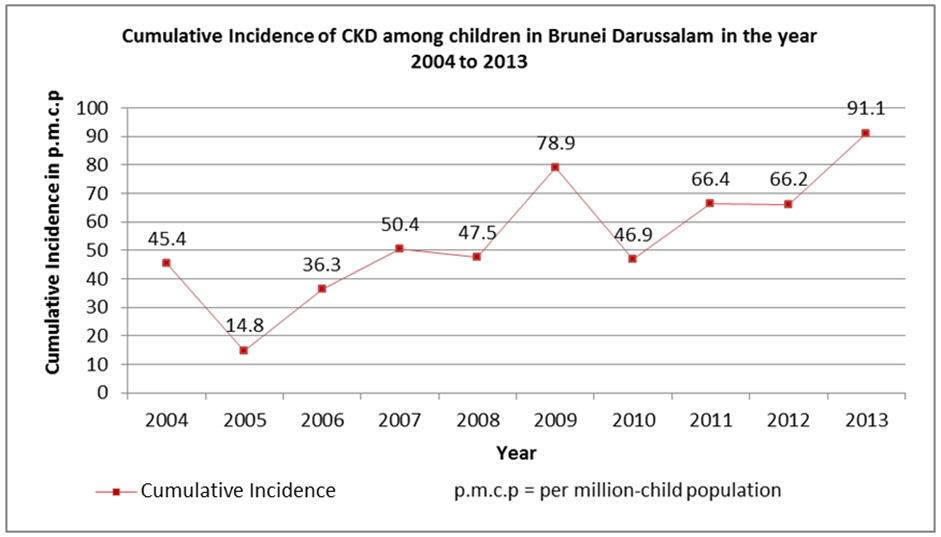 Figure 1 Cumulative incidence of chronic kidney disease among children in Brunei Darussalam in the year.Variablen (%)Mean (SD)Current age (yr)11.3 (4.12) 1-41 (1.1) 5-930 (33.7) 10-1436 (40.4) 15-1822 (24.7)Gender Male51 (57.3) Female38 (42.7)Race Malay 76 (85.4) Chinese9 (10.1) Others4 (4.5)Aetiology Glomerular61 (68.5) CAKUT20 (22.5) Tubulointerstitial8 (9.0)Variablenn (%)Mean (SD)Median (IQR)Weight in kg87-29.90 (23.60)a< 5th percentile22 (25.3)≥ 5th percentile65 (74.7)Height in cm 74-123.70 (27.60)b< 5th percentile23 (31.1)≥ 5th percentile51 (68.9)Systolic blood pressure (mmHg)79111.8 (13.86)-Diastolic blood pressure (mmHg)7970.9 (10.40)- Normal40 (50.6) Pre-hypertensive12 (15.2) Stage 1 hypertension 21 (26.6) Stage 2 hypertension 6 (7.6)Haemoglobin level (g/dL)8212.7 (1.65)- Normal 63 (76.8) Anaemia 19 (23.2)eGFR (mL/min per 1.73 m2)86124.6 (52.99)- Stage 1 (> 90)70 (81.4) Stage 2 (60-89)6 (7.0) Stage 3 (30-59)4 (4.7) Stage 4 (15-29)2 (2.3) Stage 5 (< 15)4 (4.7)Proteinuria82-- Yes42 (51.2) No 40 (48.8)Haematuria82-- Yes21 (25.6) No61 (74.4)WeightHeightGFRCorrelation coefficient 0.168a0.176aGFRP value0.1250.140GFRn8572Current ageCorrelation coefficient0.609a0.541bCurrent ageP value0.0010.001Current agen8774Age at diagnosisCorrelation coefficient 0.450a0.368bAge at diagnosisP value< 0.0010.002Age at diagnosisn8471WeightWeight2 statistic (df)P valueaHeightHeight2 statistic (df)P valuea< 5th percentile≥ 5th percentile2 statistic (df)P valuea< 5th percentile≥ 5th percentile2 statistic (df)P valuean (%)n (%)2 statistic (df)P valuean (%)n (%)2 statistic (df)P valueaGender Male9 (17.6)42 (82.4)3.81(1)0.05110 (21.7)36 (78.3)4.95(1)0.026 Female13 (36.1)23 (63.9)3.81(1)0.05113 (46.4)15 (53.6)4.95(1)0.026Aetiology Glomerular9 (15.0)51 (85.0)10.83(1)0.00110 (20.0)40 (80.0)8.84(1)0.003 Non-glomerular13 (48.1)14 (51.9)10.83(1)0.00113 (54.2)11 (45.8)8.84(1)0.003PeriodNo. of patientsMain aetiologyMale/female ratioMean age at diagnosisGFR/CKD stageIncidencePrevalenceBrunei2004-201389GN (69%)1.34.5Mainly CKD 1 (81%)91736 (CKD1)132 (CKD2 and above)83 (CKD3 and above)50 (CKD4 and above)33 (CKD5)Italy[10] 1990-20001197CAKUT (58%)2.06.9GFR 42 (mean)12.175Belgium[11] 2001-2005143CAKUT (59%)1.33.0Mainly CKD 3 (67%)11.956Spain[12] 2007-20086051.93.9GFR 52 (mean)8.771United States[15]1994-20077037CAKUT (48%)Kuwait[16] 1996-2003171CAKUT 62%2.733 mo30% of patient reached ESRD within 18 mo of diagnosis38-55Vietnam[17] 2001-20051521.711.365% received RRT5.1Sudan[18] 2001-2006205GN 25%1.79.863% of cohort reached ESRD during the follow up periodTurkey[19] 2005282“Urological problem” 44.3%1.38CKD2-511.9Thailand[20]1982-2005101GN 35%1.6Not rareDouble in last 6 yr of researchJordan[21]1988-2001202CAKUT 42%1.37.559/202 patients require RRT10.751China[22] 1990-20021658GN 52%1.58.18Mean serum creatinine 594.7 mmol/L